АДМИНИСТРАЦИЯ ВОРОНИХИНСКОГО СЕЛЬСОВЕТА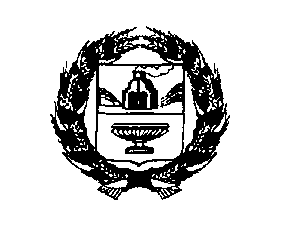 РЕБРИХИНСКОГО РАЙОНА                                                                         АЛТАЙСКОГО КРАЯПОСТАНОВЛЕНИЕ26.07.2021                                                                                       №18 с. ВоронихаО внесении изменений в постановление Администрации Воронихинского сельсовета Ребрихинского района Алтайского края от 29.06.2020 № 12 «Об утверждении реестра и схемы размещения мест (площадок) накопления твердых коммунальных отходов на территории муниципального образования Воронихинский  сельсовет Ребрихинского района Алтайского края» с изменениями от 10.09.2020 №14/1.   В соответствии с Федеральным законом  от 06.10.2003 №131-ФЗ «Об общих принципах организации местного самоуправления в Российской федерации», с Федеральным законом от 24.06.1998 № 89-ФЗ «Об отходах производства и  потребления», постановлением Правительства Российской Федерации от 31.08.2018  № 1039  «Об утверждении Правил благоустройства мест (площадок) накопления твердых коммунальных отходов и ведения их реестра», на основании Устава муниципального образования Воронихинский сельсовет Ребрихинского района Алтайского краяПОСТАНОВЛЯЮ:1. Внести изменения в реестр мест (площадок) накопления твердых коммунальных отходов на территории муниципального образования Воронихинский сельсовет Ребрихинского района Алтайского края и утвердить в новой редакции  (Приложение 1).   2. Внести изменения в схему размещения мест  (площадок) накопления твердых коммунальных отходов на территории муниципального образования Воронихинский сельсовет Ребрихинского района Алтайского края и утвердить в новой редакции (Приложение 2).3. Обнародовать настоящее постановление на информационном стенде Администрации Воронихинского сельсовета, а также на официальном сайте Администрации Ребрихинского района Алтайского края в разделе «Воронихинский сельсовет».4. Контроль за исполнением настоящего постановления оставляю за собой.Глава сельсовета                                                                      С.А. Реунов Антикоррупционная экспертиза муниципального правового акта проведена. Коррупциогенных факторов не выявлено.  Главный специалист	                                                                   О.В. СуетинаПриложение 1к постановлению АдминистрацииВоронихинского сельсовета Ребрихинского районаАлтайского краяот 26.07.2021  № 18РЕЕСТРмест (площадок) накопления твердых коммунальных отходов на территории муниципального образования Воронихинский сельсовет Ребрихинского района Алтайского краяПриложение № 2  К Постановлению Воронихинского сельсовета от 26.07.2021 № 18СхемаРазмещения мест (площадок) накопления твердых коммунальных отходов на территории муниципального образования Воронихинский сельсовет Ребрихинского района Алтайского края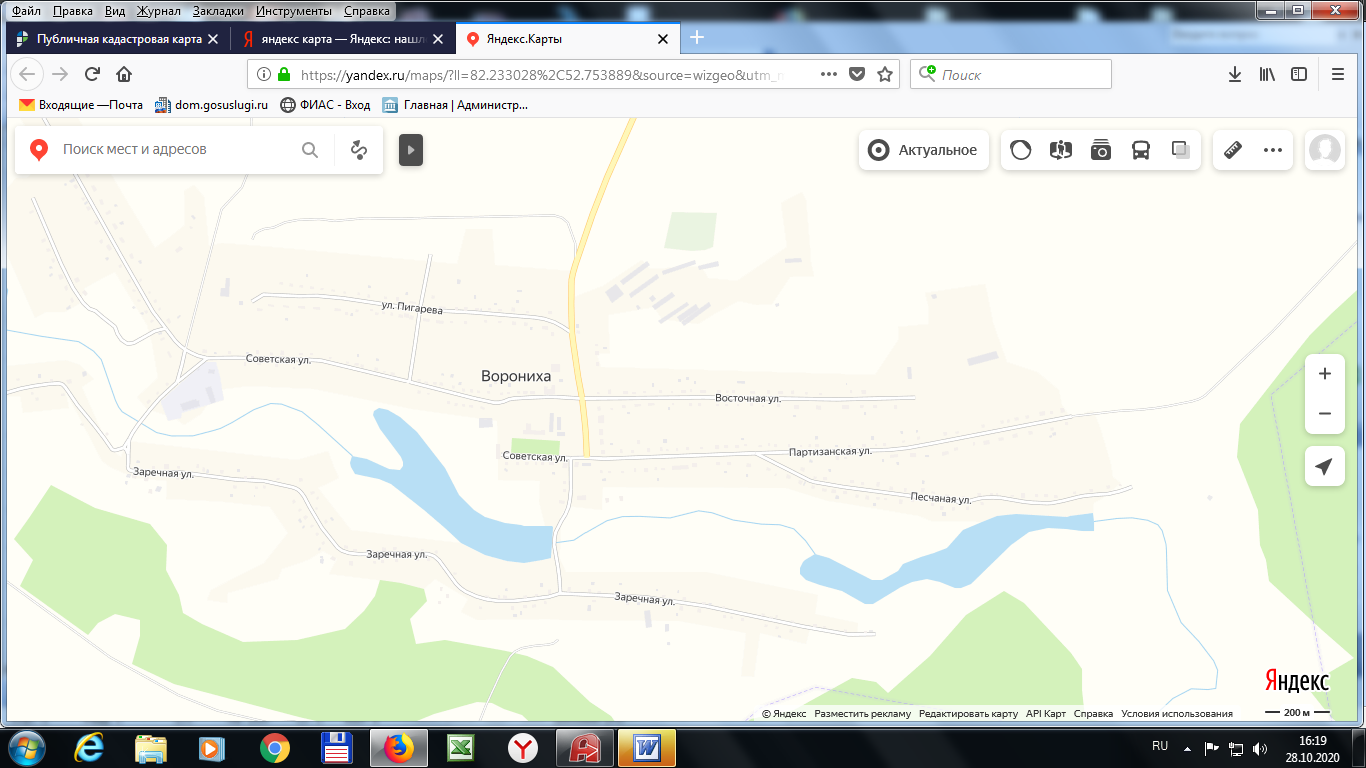 Условные обозначения             - место  (площадок) накопления ТКО  ;1…. номер места накопленияN п/пДанные о нахождении мест (площадок)накопления твердых коммунальных отходовДанные о нахождении мест (площадок)накопления твердых коммунальных отходовДанные о технических характеристиках мест (площадок) накопления твердых коммунальных отходовДанные о технических характеристиках мест (площадок) накопления твердых коммунальных отходовДанные о технических характеристиках мест (площадок) накопления твердых коммунальных отходовДанные о технических характеристиках мест (площадок) накопления твердых коммунальных отходовДанные особственниках мест(площадок) накопления твердыхкоммунальныхотходовДанные об источниках образования твердых коммунальных отходов, которые складируютсяв местах (наплощадках) накопленияТКОДанные о нахождении мест (площадок) сведения о почтовом адресе)Площадь кв. м.ПокрытиеТип огражденияКол-воразмещенныхконтейнеров,бункеров, шт., / объем, м31234567781Алтайский край, Ребрихинский район, с. Ворониха, в 21  метрах на юго-запад от территории дома по ул. Восточная, 11 3бетонметаллическое1/0,85Администрация Воронихинского сельсовета Ребрихинского района Алтайского края, ОГРН 1022202563756Администрация Воронихинского сельсовета Ребрихинского района Алтайского края, ОГРН 1022202563756Жилой секторС.ВоронихаУл. Восточная,Дома с 2А по 10С 7 по 19Алтайский край, Ребрихинский район, с. Ворониха, в 20  метрах на юго-запад от территории дома по ул. Восточная,  23 3--бетонметаллическое1/0,85Администрация Воронихинского сельсовета Ребрихинского района Алтайского края, ОГРН 1022202563756Администрация Воронихинского сельсовета Ребрихинского района Алтайского края, ОГРН 1022202563756Жилой секторС.ВоронихаУл. Восточная,Дома с 12 по 20С 21 по 33Алтайский край, Ребрихинский район, с. Ворониха, в  на юго-запад от территории дома по ул. Восточная, 43 3--бетонметаллическое1/0,85Администрация Воронихинского сельсовета Ребрихинского района Алтайского края, ОГРН 1022202563756Администрация Воронихинского сельсовета Ребрихинского района Алтайского края, ОГРН 1022202563756Жилой секторС.ВоронихаУл. Восточная,Дома с 22 по 30С 35 по 45Алтайский край, Ребрихинский район, с. Ворониха, в  на юго-запад от территории дома по ул. Восточная, 493бетонметаллическое1/0,85Администрация Воронихинского сельсовета Ребрихинского района Алтайского края, ОГРН 1022202563756Администрация Воронихинского сельсовета Ребрихинского района Алтайского края, ОГРН 1022202563756Жилой секторС.ВоронихаУл. Восточная,Дома с 32 по 38С 47 по 49